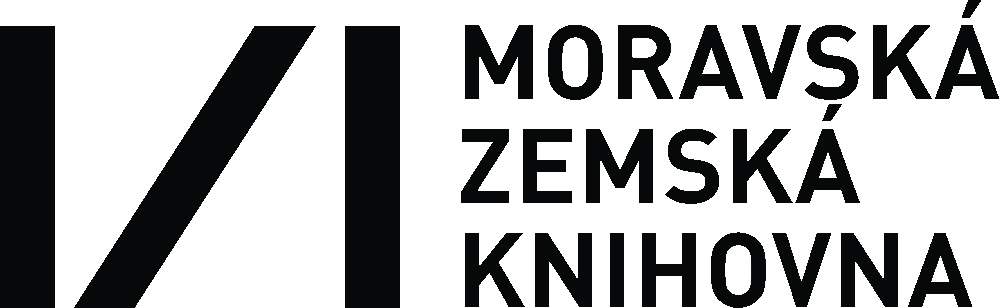 Tisková zprávaProtimluv(y) v BrněOstravská revue Protimluv v Moravské zemské knihovněDne 25. dubna v 17 hodin se v Moravské zemské knihovně uskuteční literárně
a zvukově-performanční večer spojený se značkou ostravské revue Protimluv, na kterém vystoupí básníci Martin Skýpala a Básník Ticho a také zvukově-performanční ostravsko-brněnská kapela Krraakkk. Večerem provede Jiří Macháček, šéfredaktor revue Protimluv.Martin Skýpala (*1976) básník, původem z Valašského Meziříčí. Své básně publikoval v řadě periodik (Protimluv, Tvar, Host, Čmelák a svět). Nakladatelství Protimluv mu vydalo tři básnické sbírky: Ruční práce (2008) a Příběhy písmen (2010) a Noc je na prodej (2016). Tato kniha vychází v grafické úpravě výtvarníka Jana Měřičky a její téma emblematicky a zároveň skrytě ztělesňuje fotografie stínu člověka po výbuchu atomové bomby. Působivost Skýpalovy sbírky může čtenář ocenit skrze její „zvnitřnění temných krajin“ lidské duše. Básník Ticho (* 1973), bítník, squater, prokletý básník se ve své druhé básnické knize Play off (Protimluv 2015) představuje opět jako jeden
„z nejoriginálnějších příkladů dnešní ´nemainstreamové´, tj. mimo etablované kulturní instituce vznikající literatury“ (Martin Machovec). Sbírku ozvláštňuje složitá struktura textů, hra jazyka a významů, intuitivní, výbušná obraznost, všudypřítomné je autorovo zásadní téma squatterství, které uvedl jako jeden z prvních do české literatury. Autor (vl. jménem František Frances) vystřídal mnohá zaměstnání, pracoval na železnici, jako zahradník, knihař, redaktor aj. Píše verše
i prózu, také maluje a kreslí. Je autorem knih Básník Ticho (básně, 2003), Artcore (prózy, 2003), Růže pro Miladu (básnický román, Squatt 2004, Concordia 2008), Obchodník s Nocí, narcis a netopýr (básnický román, 2009).KRRAAKKKJennifer de Felice (kontrabas, computer, hlas)Jiří Macháček (housle, zvuky)Beáta Spáčilová (video)Ostravsko-brněnské uskupení improvizující mj. na terénní nahrávky (hlasy, vítr aj.). Instrumentální a zvukovou složku doplňuje hlas původem newyorské, dnes brněnské umělkyně Jennifer Helia de Felice, asistentky v ateliéru performance na Fakultě umění v Brně. KRRAAKKK vystoupil na koncertech u nás doma, ale i v zahraničí.CO: Ostravská revue Protimluv v Moravské zemské knihovněKDY: 25. dubna 2017 v 17 hod.KDE: Moravská zemská knihovna v Brně, Kounicova 65a, Konferenční sál (přízemí)Kontaktní osoba: Mgr. Pavel Albert, 541 646 119, Pavel.Albert@mzk.cz